BIODATA MAHASISWA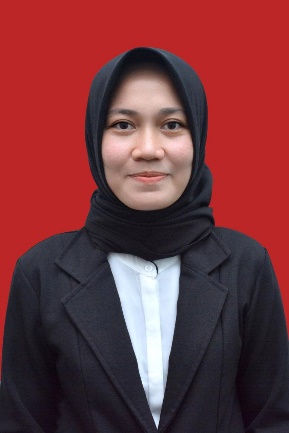 IDENTITAS DIRINama			: ElvinaNPM			: 182114072Tempat/Tgl. Lahir	: Subulussalam, 29 Maret 1997Jenis Kelamin 		: PerempuanAgama			: IslamAnak Ke			: 2 dari 3 bersaudaraAlamat			: Jl. Cut nyak dhien, Kec. Simpang kiri   Kota SubulussalamNo. Telp/.HP		: 0823-6112-4811PENDIDIKANSD			: MIN Simpang Kiri SubulussalamSLTP/SMP		: MTSN Simpang Kiri SubulussalamSLTA/SMA/SMU	: SMAN 1 Simpang Kiri SubulussalamDIPLOMA III		: Poltekkes Kemenkes AcehORANG TUANama (Ayah)		: H.RasiinPekerjaan			: WiraswastaNama (Ibu)		: Hj. NurlimahPekerjaan			: Ibu Rumah TanggaAlamat			: Jl. Cut nyak dhien, Kec. Simpang kiri   Kota SubulussalamDosen Pembimbing	: 1. apt. Syarifah Nadia, S.Farm., M.Si 	: 2. apt. Minda Sari Lubis, S.Farm., M.SiJudul Skripsi            	 : Formulasi dan Uji Efektivitas Anti-Aging Masker                                           Gel Peel-Off dari Ekstrak Etanol Daun Kersen (Muntingia calabura L.) Medan, Oktober 2020Hormat SayaElvina